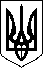 ГАЛИЦИНІВСЬКА СІЛЬСЬКА РАДА ВІТОВСЬКОГО РАЙОНУ МИКОЛАЇВСЬКОЇ ОБЛАСТІР І Ш Е Н Н ЯВід  25 червня 2019	року №16	ХХУ сесія	УІІІ скликання село ГалициновеПро надання дозволу на виготовленняпроекту землеустрою щодо	відведення земельної ділянки для ведення особистого селянського господарствав межах території Галицинівської сільськоїради Вітовського району Миколаївської областіВідповідно до пункту 34 статті 26 Закону України “ Про місцеве самоврядування в Україні ”, статті 116, пунктів 6-10 статті 118, статей 121, 186 Земельного кодексу України, статті 13 Закону України “ Про оцінку земель ”, розпорядження Кабінету Міністрів України № 60-р від 31.01.2018 року “ Питання передачу земельних ділянок сільськогосподарського призначення державної власності у комунальну власність об’єднаних територіальних громад ”, розглянувши  матеріали  постійної  комісії  сільської ради з питань земельних відносин, охорони навколишнього природного середовища, раціонального використання земель та екології, сільська радаВ И Р І Ш И Л АНадати дозвіл на виготовлення проекту землеустрою щодо відведення земельної ділянки у власність для ведення особистого селянського господарства із земель сільськогосподарського призначення в межах території Галицинівської сільської ради Вітовського району Миколаївської області:Михайлову Віктору Івановичу - орієнтованою площею 2,00 га;Тетеря Олегу Андрійовичу - орієнтованою площею 2,00 га;Лаврентіївій Галині Петрівні – орієнтованою площею 1,00 га;Тихонову Вадиму Вікторовичу - орієнтованою площею 2,00 га;Родіну Ігорю Романовичу - орієнтованою площею 2,00 га;Омелаєнко Вадиму Олександровичу - орієнтованою площею 0,25 га;Варганову Володимиру Олексійовичу - орієнтованою площею 2,00 га;Голота Ярославу Петровичу - орієнтованою площею 2,00 га.Розроблений проект землеустрою щодо відведення земельної ділянки у власність підлягає погодженню та затвердженню відповідно до вимог чинного законодавства.Контроль за виконанням  цього  рішення  покласти  на  постійну  комісію сільської ради з питань земельних відносин, охорони навколишнього природного середовища, раціонального використання земель та екології.Сільський голова	І. НАЗАР